ИНФОРМАЦИЯ ОБ УЧАСТНИКАХ компетенция «Администрирование баз данных»Основная площадка: ГБПОУ «Пермский химико-технологический техникум» (ГБПОУ «ПХТТ»)V Региональный чемпионатпрофессионального мастерствадля людей с инвалидностью «Абилимпикс» в Пермском крае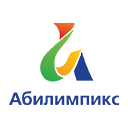 № п/пПрофессия/специальностьКатегория Регион/учебное заведениеФ.И.О109.02.01 «Компьютерные системы и комплексы»студентЛысьвенский филиал ПНИПУ Уколов Сергей Витальевич209.02.05 "Прикладная информатика (по отраслям)"студентКГАПОУ "Пермский техникум промышленных и информационных технологий" им. Б.Г. ИзгагинаКараваев Егор Иванович309.02.03 «Программирование в компьютерных системах»студентГБПОУ "Березниковский политехнический техникум"Васильев Илья Дмитриевич409.02.07 Информационные системы и программирование студентКГАПОУ "Авиатехникум"Попов Артём Дмитриевич509.02.03 «Программирование в компьютерных системах»специалист (выпускник)Пермский крайВласов Никита Владимирович6школьникМуниципальное бюджетное общеобразовательное учреждение «Школа для детей с ограниченными возможностями здоровья» г.ЛысьваФедосеева Ирина Андреевна